Papírová hvězda ze sáčkůBlíží se čas Vánoc a u nás v ZUŠ rádi podporujeme vánoční atmosféru. Pokud musíte být doma v karanténě, posíláme vám první úkol: vánoční hvězdu.Co je potřeba: 8 papírových stejných sáčkůTyčinkové (nebo i jiné) lepidloNůžkyProvázekPrůhledná lepící páska (není nutná, jen usnadní přidělání provázku na zavěšení)Postup: Obrazový návod zde: Papírová hvězda ze sáčků1/ na každý papírový sáček naneseme lepidlo na spodní hranu sáčku dole a kolmo středem sáčku druhou linku lepidla až k okraji, uděláme lepidlem písmeno T2/ takto na sebe nalepíme všech 8 sáčků3/ horní stranu sestřihneme do špičky a vystřihneme případně další motivy i níž4/ naneseme lepidlo na poslední stranu, hvězdu roztáhneme a slepíme5/ nalepíme provázek na zavěšení na konec jednoho cípu hvězdy (lze lepící páskou)6/ hvězdu zavěsíme do prostoruMáte-li rádi barvy, postříkejte hvězdu kapkami barev, které se hodí k vaší domácí vánoční výzdobě.Nemáte-li sáčky, pošlete někoho z okolí k nám do ZUŠ: po, út, čt 14-18.50, středa 14-16.30 a my pro vás sáčky budeme mít nachystané.Přejeme, ať se vám hvězda vydaří!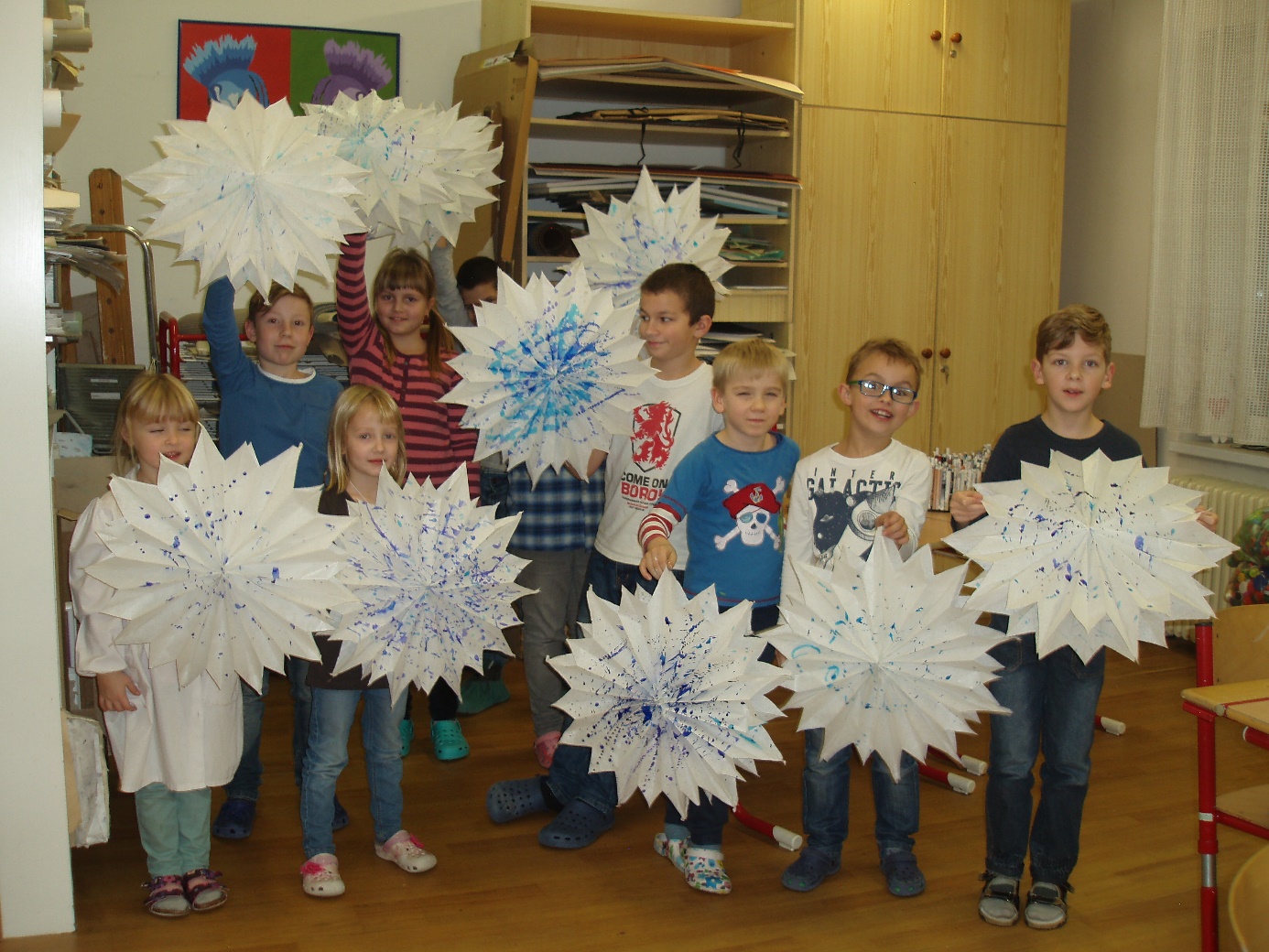 